UNITED NATIONS DEVELOPMENT PROGRAMME             BUREAU FOR DEVELOPMENT POLICY (BDP)Au Service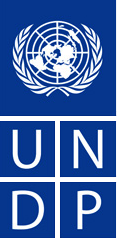 des peupleset des nationsUNITED NATIONS DEVELOPMENT PROGRAMME             BUREAU FOR DEVELOPMENT POLICY (BDP)Au Servicedes peupleset des nationsUNITED NATIONS DEVELOPMENT PROGRAMME             BUREAU FOR DEVELOPMENT POLICY (BDP)Au Servicedes peupleset des nationsMISSION/MEETINGREPORT SUMMARYDate : le 10/07/2013Names:Saliou TouréUnit:EEG-GEF/BDPContact:Saliou.toure@undp.org Travel Authorization: Approved Mission Itinerary:Dakar – Niamey – Maradi – Niamey – Dakar Approved Mission Itinerary:Dakar – Niamey – Maradi – Niamey – Dakar List of Annexes: List of Annexes: Inclusive Travel Dates:From: 01/07/2013To: 08/07/2013Key Counterpart (s): UNDP Country Office - NigerEU Delegation - NigerProjet d’Accès aux Services Energétiques dans la Commune Rurale de Safo – MaradiProgramme Conjoint MaradiKey Counterpart (s): UNDP Country Office - NigerEU Delegation - NigerProjet d’Accès aux Services Energétiques dans la Commune Rurale de Safo – MaradiProgramme Conjoint MaradiPurpose/Objective of Mission/Meeting:Clarifier le cofinancement du PNUD/FEM par rapport au projet de la Facilité Énergie de l’Union Européenne (EU)/Safo; Expliciter la démarche du FEM et ses objectifs poursuivis dans le projet; Faciliter l’implication des partenaires co-financeurs du projet PASE/SAFO, tels qu’Eco-Act et EU/Safo;S’enquérir des informations sur l’extension du réseau moyenne tension dans la commune rurale de Safo (les villages concernés et les dates de début de l’extension) ; Visiter le terrain-Safo pour analyser des réalisations du PASE, analyser la situation pour les villages non électrifiés et identifier des actions prioritaires pour respecter l’engagement envers l’UE;Formuler des recommandations sur les prochaines étapes de mise en œuvre du PRASE/FEM. Elles seront soumises au management du PNUD pour la revue du PTA du PRASE/FEM;Formuler des recommandations appropriées à l’endroit de tous les acteurs jouant un rôle dans la mise en œuvre du PASE pour la réussite du projet.Purpose/Objective of Mission/Meeting:Clarifier le cofinancement du PNUD/FEM par rapport au projet de la Facilité Énergie de l’Union Européenne (EU)/Safo; Expliciter la démarche du FEM et ses objectifs poursuivis dans le projet; Faciliter l’implication des partenaires co-financeurs du projet PASE/SAFO, tels qu’Eco-Act et EU/Safo;S’enquérir des informations sur l’extension du réseau moyenne tension dans la commune rurale de Safo (les villages concernés et les dates de début de l’extension) ; Visiter le terrain-Safo pour analyser des réalisations du PASE, analyser la situation pour les villages non électrifiés et identifier des actions prioritaires pour respecter l’engagement envers l’UE;Formuler des recommandations sur les prochaines étapes de mise en œuvre du PRASE/FEM. Elles seront soumises au management du PNUD pour la revue du PTA du PRASE/FEM;Formuler des recommandations appropriées à l’endroit de tous les acteurs jouant un rôle dans la mise en œuvre du PASE pour la réussite du projet.Purpose/Objective of Mission/Meeting:Clarifier le cofinancement du PNUD/FEM par rapport au projet de la Facilité Énergie de l’Union Européenne (EU)/Safo; Expliciter la démarche du FEM et ses objectifs poursuivis dans le projet; Faciliter l’implication des partenaires co-financeurs du projet PASE/SAFO, tels qu’Eco-Act et EU/Safo;S’enquérir des informations sur l’extension du réseau moyenne tension dans la commune rurale de Safo (les villages concernés et les dates de début de l’extension) ; Visiter le terrain-Safo pour analyser des réalisations du PASE, analyser la situation pour les villages non électrifiés et identifier des actions prioritaires pour respecter l’engagement envers l’UE;Formuler des recommandations sur les prochaines étapes de mise en œuvre du PRASE/FEM. Elles seront soumises au management du PNUD pour la revue du PTA du PRASE/FEM;Formuler des recommandations appropriées à l’endroit de tous les acteurs jouant un rôle dans la mise en œuvre du PASE pour la réussite du projet.Purpose/Objective of Mission/Meeting:Clarifier le cofinancement du PNUD/FEM par rapport au projet de la Facilité Énergie de l’Union Européenne (EU)/Safo; Expliciter la démarche du FEM et ses objectifs poursuivis dans le projet; Faciliter l’implication des partenaires co-financeurs du projet PASE/SAFO, tels qu’Eco-Act et EU/Safo;S’enquérir des informations sur l’extension du réseau moyenne tension dans la commune rurale de Safo (les villages concernés et les dates de début de l’extension) ; Visiter le terrain-Safo pour analyser des réalisations du PASE, analyser la situation pour les villages non électrifiés et identifier des actions prioritaires pour respecter l’engagement envers l’UE;Formuler des recommandations sur les prochaines étapes de mise en œuvre du PRASE/FEM. Elles seront soumises au management du PNUD pour la revue du PTA du PRASE/FEM;Formuler des recommandations appropriées à l’endroit de tous les acteurs jouant un rôle dans la mise en œuvre du PASE pour la réussite du projet.Summary Analysis of Mission/Meeting – Findings or Main Points made:La Délégation de l’Union Européenne étant un partenaire clé (co-financier) dans le projet PRASE/FEM, deux rencontres ont eu lieu (avant et après la mission sur le terrain) avec le PNUD et l’équipe du projet. Il ressort de ces rencontres:Le mécanisme de co-financement : Le PNUD a cofinancé le projet PASE-Safo à hauteur de 25%. Au même moment, le PNUD a capitalisé le projet PASE-Safo comme co-financement auprès du FEM. Les deux projets s’auto cofinancent auprès de leurs bailleurs respectifs. Mais ceci n’est pas bien compris par la Délégation de l’UE.  Il existe une grande incompréhension autour des co-financements.  Il a alors fallu procéder à l’explication claire et détaillée du mode de fonctionnement du FEM, avec le système de cofinancement, ainsi que l’historique du développement des deux projets. Chaque projet exécute ses propres activités, et le résultat final pourra être comptabilisé par l’ensemble des deux projets.  Il a été aussi rappelé que l'objectif du projet financé par le FEM est la réduction des émissions des Gaz à Effet de Serre, et favoriser un développement a faible émissions de carbone.Suite aux échanges, la Délégation de l’UE a compris que la participation du PNUD ne se limite pas aux 25%, mais qu’elle fait partie d’un grand ensemble, un projet de 5 million de dollar, dont une petite partie (800 000 euro) est à exécuter en collaboration avec le projet PASE-SafoLe démarrage tardif des activités sur le terrain : Il y a eu un décalage dans le démarrage des deux projets (PASE-Safo et PRASE-FEM). Le premier a été approuvé par l’EU en Décembre 2011, alors que le second n’a été approuvé par le FEM que plus tard, avec un démarrage en Décembre 2012. Ceci constitue un décalage de 1 an dans la mise en œuvre des deux projets. Il appartient alors aux différentes parties d’en tenir en compte et d’essayer de résorber le gapLors de la mission sur le terrain a Maradi, à la suite de l’exposé de M. Touré sur les procédures du FEM et un rappel sur la formulation du PRASE/FEM, les objectifs des interventions du projet, les visites sur terrain, les discussions avec les différentes parties ont fait ressortir les préoccupations suivantes :La question de lenteur de la mise en œuvre du projet PRASE/FEM a été soulevée et affecte le projet PASE/Safo. Le projet PRASE/FEM devrait préparer le terrain du PASE notamment la mise en œuvre du cadre juridique et réglementaire nécessaire pour la mise en place des Operateurs de Services Délégués, élément nécessaire pour l’action PASE/Safo  Les échanges ont portés également sur le reporting. Les rapports de PASE/SAFO devraient comprendre les réalisations et dépenses effectuées par le PRASE/FEM pour s’assurer que l’engagement et la contribution/FEM de 25% dans le PASE soit honorésPTA 2013 du PRASE/FEM avait mis l’accent sur l’appui institutionnel, une dimension importante des interventions du PASE/Safo.  La revue du PTA 2013 devra inclure les interventions sur le terrain qui ne dépendent pas de l’existence du cadre juridique et réglementaire. D’autre part, les échanges ont eu lieu sur l’harmonisation de la programmation annuelle et trimestrielle pour que les interventions se complètent sur le terrain et que l’allocation budgétaire ainsi que la source de budget selon les bailleurs soient plus clarifiéesLa question de collaboration entre les deux équipes de projets a été évoquée. Les deux coordonateurs ont été rappelés de travailler ensemble dans la programmation et la mise en œuvre des activités ainsi que l’élaboration des différents rapports;Les échanges ont porté également sur les capacités de l’équipe PASE/SAFO en ce qui concerne la programmation des activités PASE (planification), reporting sur les réalisations, compréhension des interventions du PRASE/FEM et de PASE/SAFO. Cette activité a été jugé importante et devra apparaitre dans des programmes trimestriels des activités du PRASE/SAFO.Après la visite de terrain, il a été constaté que la Nigelec a alimenté la Commune de Safo par une ligne électrique de moyenne tension Il ya eu des échanges sur ce que pouvant être les prochaines étapes de l’action PASE autour des interventions de la Nigelec. Cette action a modifié la situation de référence à la date de formulation des projets.  Summary Analysis of Mission/Meeting – Findings or Main Points made:La Délégation de l’Union Européenne étant un partenaire clé (co-financier) dans le projet PRASE/FEM, deux rencontres ont eu lieu (avant et après la mission sur le terrain) avec le PNUD et l’équipe du projet. Il ressort de ces rencontres:Le mécanisme de co-financement : Le PNUD a cofinancé le projet PASE-Safo à hauteur de 25%. Au même moment, le PNUD a capitalisé le projet PASE-Safo comme co-financement auprès du FEM. Les deux projets s’auto cofinancent auprès de leurs bailleurs respectifs. Mais ceci n’est pas bien compris par la Délégation de l’UE.  Il existe une grande incompréhension autour des co-financements.  Il a alors fallu procéder à l’explication claire et détaillée du mode de fonctionnement du FEM, avec le système de cofinancement, ainsi que l’historique du développement des deux projets. Chaque projet exécute ses propres activités, et le résultat final pourra être comptabilisé par l’ensemble des deux projets.  Il a été aussi rappelé que l'objectif du projet financé par le FEM est la réduction des émissions des Gaz à Effet de Serre, et favoriser un développement a faible émissions de carbone.Suite aux échanges, la Délégation de l’UE a compris que la participation du PNUD ne se limite pas aux 25%, mais qu’elle fait partie d’un grand ensemble, un projet de 5 million de dollar, dont une petite partie (800 000 euro) est à exécuter en collaboration avec le projet PASE-SafoLe démarrage tardif des activités sur le terrain : Il y a eu un décalage dans le démarrage des deux projets (PASE-Safo et PRASE-FEM). Le premier a été approuvé par l’EU en Décembre 2011, alors que le second n’a été approuvé par le FEM que plus tard, avec un démarrage en Décembre 2012. Ceci constitue un décalage de 1 an dans la mise en œuvre des deux projets. Il appartient alors aux différentes parties d’en tenir en compte et d’essayer de résorber le gapLors de la mission sur le terrain a Maradi, à la suite de l’exposé de M. Touré sur les procédures du FEM et un rappel sur la formulation du PRASE/FEM, les objectifs des interventions du projet, les visites sur terrain, les discussions avec les différentes parties ont fait ressortir les préoccupations suivantes :La question de lenteur de la mise en œuvre du projet PRASE/FEM a été soulevée et affecte le projet PASE/Safo. Le projet PRASE/FEM devrait préparer le terrain du PASE notamment la mise en œuvre du cadre juridique et réglementaire nécessaire pour la mise en place des Operateurs de Services Délégués, élément nécessaire pour l’action PASE/Safo  Les échanges ont portés également sur le reporting. Les rapports de PASE/SAFO devraient comprendre les réalisations et dépenses effectuées par le PRASE/FEM pour s’assurer que l’engagement et la contribution/FEM de 25% dans le PASE soit honorésPTA 2013 du PRASE/FEM avait mis l’accent sur l’appui institutionnel, une dimension importante des interventions du PASE/Safo.  La revue du PTA 2013 devra inclure les interventions sur le terrain qui ne dépendent pas de l’existence du cadre juridique et réglementaire. D’autre part, les échanges ont eu lieu sur l’harmonisation de la programmation annuelle et trimestrielle pour que les interventions se complètent sur le terrain et que l’allocation budgétaire ainsi que la source de budget selon les bailleurs soient plus clarifiéesLa question de collaboration entre les deux équipes de projets a été évoquée. Les deux coordonateurs ont été rappelés de travailler ensemble dans la programmation et la mise en œuvre des activités ainsi que l’élaboration des différents rapports;Les échanges ont porté également sur les capacités de l’équipe PASE/SAFO en ce qui concerne la programmation des activités PASE (planification), reporting sur les réalisations, compréhension des interventions du PRASE/FEM et de PASE/SAFO. Cette activité a été jugé importante et devra apparaitre dans des programmes trimestriels des activités du PRASE/SAFO.Après la visite de terrain, il a été constaté que la Nigelec a alimenté la Commune de Safo par une ligne électrique de moyenne tension Il ya eu des échanges sur ce que pouvant être les prochaines étapes de l’action PASE autour des interventions de la Nigelec. Cette action a modifié la situation de référence à la date de formulation des projets.  Summary Analysis of Mission/Meeting – Findings or Main Points made:La Délégation de l’Union Européenne étant un partenaire clé (co-financier) dans le projet PRASE/FEM, deux rencontres ont eu lieu (avant et après la mission sur le terrain) avec le PNUD et l’équipe du projet. Il ressort de ces rencontres:Le mécanisme de co-financement : Le PNUD a cofinancé le projet PASE-Safo à hauteur de 25%. Au même moment, le PNUD a capitalisé le projet PASE-Safo comme co-financement auprès du FEM. Les deux projets s’auto cofinancent auprès de leurs bailleurs respectifs. Mais ceci n’est pas bien compris par la Délégation de l’UE.  Il existe une grande incompréhension autour des co-financements.  Il a alors fallu procéder à l’explication claire et détaillée du mode de fonctionnement du FEM, avec le système de cofinancement, ainsi que l’historique du développement des deux projets. Chaque projet exécute ses propres activités, et le résultat final pourra être comptabilisé par l’ensemble des deux projets.  Il a été aussi rappelé que l'objectif du projet financé par le FEM est la réduction des émissions des Gaz à Effet de Serre, et favoriser un développement a faible émissions de carbone.Suite aux échanges, la Délégation de l’UE a compris que la participation du PNUD ne se limite pas aux 25%, mais qu’elle fait partie d’un grand ensemble, un projet de 5 million de dollar, dont une petite partie (800 000 euro) est à exécuter en collaboration avec le projet PASE-SafoLe démarrage tardif des activités sur le terrain : Il y a eu un décalage dans le démarrage des deux projets (PASE-Safo et PRASE-FEM). Le premier a été approuvé par l’EU en Décembre 2011, alors que le second n’a été approuvé par le FEM que plus tard, avec un démarrage en Décembre 2012. Ceci constitue un décalage de 1 an dans la mise en œuvre des deux projets. Il appartient alors aux différentes parties d’en tenir en compte et d’essayer de résorber le gapLors de la mission sur le terrain a Maradi, à la suite de l’exposé de M. Touré sur les procédures du FEM et un rappel sur la formulation du PRASE/FEM, les objectifs des interventions du projet, les visites sur terrain, les discussions avec les différentes parties ont fait ressortir les préoccupations suivantes :La question de lenteur de la mise en œuvre du projet PRASE/FEM a été soulevée et affecte le projet PASE/Safo. Le projet PRASE/FEM devrait préparer le terrain du PASE notamment la mise en œuvre du cadre juridique et réglementaire nécessaire pour la mise en place des Operateurs de Services Délégués, élément nécessaire pour l’action PASE/Safo  Les échanges ont portés également sur le reporting. Les rapports de PASE/SAFO devraient comprendre les réalisations et dépenses effectuées par le PRASE/FEM pour s’assurer que l’engagement et la contribution/FEM de 25% dans le PASE soit honorésPTA 2013 du PRASE/FEM avait mis l’accent sur l’appui institutionnel, une dimension importante des interventions du PASE/Safo.  La revue du PTA 2013 devra inclure les interventions sur le terrain qui ne dépendent pas de l’existence du cadre juridique et réglementaire. D’autre part, les échanges ont eu lieu sur l’harmonisation de la programmation annuelle et trimestrielle pour que les interventions se complètent sur le terrain et que l’allocation budgétaire ainsi que la source de budget selon les bailleurs soient plus clarifiéesLa question de collaboration entre les deux équipes de projets a été évoquée. Les deux coordonateurs ont été rappelés de travailler ensemble dans la programmation et la mise en œuvre des activités ainsi que l’élaboration des différents rapports;Les échanges ont porté également sur les capacités de l’équipe PASE/SAFO en ce qui concerne la programmation des activités PASE (planification), reporting sur les réalisations, compréhension des interventions du PRASE/FEM et de PASE/SAFO. Cette activité a été jugé importante et devra apparaitre dans des programmes trimestriels des activités du PRASE/SAFO.Après la visite de terrain, il a été constaté que la Nigelec a alimenté la Commune de Safo par une ligne électrique de moyenne tension Il ya eu des échanges sur ce que pouvant être les prochaines étapes de l’action PASE autour des interventions de la Nigelec. Cette action a modifié la situation de référence à la date de formulation des projets.  Summary Analysis of Mission/Meeting – Findings or Main Points made:La Délégation de l’Union Européenne étant un partenaire clé (co-financier) dans le projet PRASE/FEM, deux rencontres ont eu lieu (avant et après la mission sur le terrain) avec le PNUD et l’équipe du projet. Il ressort de ces rencontres:Le mécanisme de co-financement : Le PNUD a cofinancé le projet PASE-Safo à hauteur de 25%. Au même moment, le PNUD a capitalisé le projet PASE-Safo comme co-financement auprès du FEM. Les deux projets s’auto cofinancent auprès de leurs bailleurs respectifs. Mais ceci n’est pas bien compris par la Délégation de l’UE.  Il existe une grande incompréhension autour des co-financements.  Il a alors fallu procéder à l’explication claire et détaillée du mode de fonctionnement du FEM, avec le système de cofinancement, ainsi que l’historique du développement des deux projets. Chaque projet exécute ses propres activités, et le résultat final pourra être comptabilisé par l’ensemble des deux projets.  Il a été aussi rappelé que l'objectif du projet financé par le FEM est la réduction des émissions des Gaz à Effet de Serre, et favoriser un développement a faible émissions de carbone.Suite aux échanges, la Délégation de l’UE a compris que la participation du PNUD ne se limite pas aux 25%, mais qu’elle fait partie d’un grand ensemble, un projet de 5 million de dollar, dont une petite partie (800 000 euro) est à exécuter en collaboration avec le projet PASE-SafoLe démarrage tardif des activités sur le terrain : Il y a eu un décalage dans le démarrage des deux projets (PASE-Safo et PRASE-FEM). Le premier a été approuvé par l’EU en Décembre 2011, alors que le second n’a été approuvé par le FEM que plus tard, avec un démarrage en Décembre 2012. Ceci constitue un décalage de 1 an dans la mise en œuvre des deux projets. Il appartient alors aux différentes parties d’en tenir en compte et d’essayer de résorber le gapLors de la mission sur le terrain a Maradi, à la suite de l’exposé de M. Touré sur les procédures du FEM et un rappel sur la formulation du PRASE/FEM, les objectifs des interventions du projet, les visites sur terrain, les discussions avec les différentes parties ont fait ressortir les préoccupations suivantes :La question de lenteur de la mise en œuvre du projet PRASE/FEM a été soulevée et affecte le projet PASE/Safo. Le projet PRASE/FEM devrait préparer le terrain du PASE notamment la mise en œuvre du cadre juridique et réglementaire nécessaire pour la mise en place des Operateurs de Services Délégués, élément nécessaire pour l’action PASE/Safo  Les échanges ont portés également sur le reporting. Les rapports de PASE/SAFO devraient comprendre les réalisations et dépenses effectuées par le PRASE/FEM pour s’assurer que l’engagement et la contribution/FEM de 25% dans le PASE soit honorésPTA 2013 du PRASE/FEM avait mis l’accent sur l’appui institutionnel, une dimension importante des interventions du PASE/Safo.  La revue du PTA 2013 devra inclure les interventions sur le terrain qui ne dépendent pas de l’existence du cadre juridique et réglementaire. D’autre part, les échanges ont eu lieu sur l’harmonisation de la programmation annuelle et trimestrielle pour que les interventions se complètent sur le terrain et que l’allocation budgétaire ainsi que la source de budget selon les bailleurs soient plus clarifiéesLa question de collaboration entre les deux équipes de projets a été évoquée. Les deux coordonateurs ont été rappelés de travailler ensemble dans la programmation et la mise en œuvre des activités ainsi que l’élaboration des différents rapports;Les échanges ont porté également sur les capacités de l’équipe PASE/SAFO en ce qui concerne la programmation des activités PASE (planification), reporting sur les réalisations, compréhension des interventions du PRASE/FEM et de PASE/SAFO. Cette activité a été jugé importante et devra apparaitre dans des programmes trimestriels des activités du PRASE/SAFO.Après la visite de terrain, il a été constaté que la Nigelec a alimenté la Commune de Safo par une ligne électrique de moyenne tension Il ya eu des échanges sur ce que pouvant être les prochaines étapes de l’action PASE autour des interventions de la Nigelec. Cette action a modifié la situation de référence à la date de formulation des projets.  Recommendations/Follow up Actions to be Taken and by Whom/by When:Des recommandations suivantes ont été formulées : A l’endroit du PNUD :Etablir un manuel des procédures simplifié, qui va définir le mode d’exécution et de coordination des deux projets, afin de garantir que chaque projet exécute ses propres activités, mais que le résultat final pourra être comptabilisé par l’ensemble des deux projets.Prendre les dispositions nécessaires pour rattraper les retards. Pour cela, il a été recommandé  la revue du PTA de PRASE/FEM pour y insérer les activités à mener sur le terrain notamment l’installation de PTFM fonctionnant à base de biocarburant et les études préliminaires pour l’action PASEPrendre en charge dans les meilleurs délais les études préliminaires de l’action PASE : étude du cadre juridique et institutionnel, étude technique et financière ainsi que l’étude socio-économique pour collecter les données de baseCommuniquer au Programme Conjoint Maradi ce qui est attendu des Projet PRASE/FEM et PASE/SAFO pour les insérer dans le cadre d’interventions du Système des Nations Unies à MaradiEchanger avec le point focal énergie de l’UE sur l’aspect programmation de PASE notamment l’adoption du format PTA qui semble être plus explicite Une présence permanente du projet PRASE/FEM sur place à Maradi est conseillée, afin d’assurer un suivi plus rapproché des activités.Prendre en charge la mission régulière de son staff pour le suivi et la supervision des deux projets sur le terrain. Ce staff est composé de Chargés de Programmes Energie au sein du PNUD et le Conseiller Technique Régional /FEM.A l’endroit du projet PASE/Safo:Maitriser le prodoc PASE et PRASE/FEM pour la compréhension de différentes interventions et la partie responsable pour le financementFormuler et partager avec les autres parties prenantes, les TDR des études à mener Préparer le terrain pour l’installation des PTFM à biocarburant notamment la sensibilisation pour la construction des maisonnettes à abriter les PTFM, la collecte des fruits de neem pour la production de biocarburant, la mise en place des Comités Féminins de Gestion de PTFM, etc…A l’endroit du projet PRASE/FEMAccélérer la mise en œuvre des recommandations issues de la mission notamment l’insertion des activités recommandées dans les prochains programmes trimestriels d’activitésTravailler étroitement avec l’unité de mise en œuvre du PASE/Safo pour la réussite de PASES’assurer que toutes les interventions du projet PRASE/FEM doivent concourir à promouvoir le développement d’un marché et non se limiter à des activités de démonstrationS’assurer que toutes les interventions du domaine énergie à Safo sont à faible émissions de carbone, objectif principal du projet PRASE/FEMRecommendations/Follow up Actions to be Taken and by Whom/by When:Des recommandations suivantes ont été formulées : A l’endroit du PNUD :Etablir un manuel des procédures simplifié, qui va définir le mode d’exécution et de coordination des deux projets, afin de garantir que chaque projet exécute ses propres activités, mais que le résultat final pourra être comptabilisé par l’ensemble des deux projets.Prendre les dispositions nécessaires pour rattraper les retards. Pour cela, il a été recommandé  la revue du PTA de PRASE/FEM pour y insérer les activités à mener sur le terrain notamment l’installation de PTFM fonctionnant à base de biocarburant et les études préliminaires pour l’action PASEPrendre en charge dans les meilleurs délais les études préliminaires de l’action PASE : étude du cadre juridique et institutionnel, étude technique et financière ainsi que l’étude socio-économique pour collecter les données de baseCommuniquer au Programme Conjoint Maradi ce qui est attendu des Projet PRASE/FEM et PASE/SAFO pour les insérer dans le cadre d’interventions du Système des Nations Unies à MaradiEchanger avec le point focal énergie de l’UE sur l’aspect programmation de PASE notamment l’adoption du format PTA qui semble être plus explicite Une présence permanente du projet PRASE/FEM sur place à Maradi est conseillée, afin d’assurer un suivi plus rapproché des activités.Prendre en charge la mission régulière de son staff pour le suivi et la supervision des deux projets sur le terrain. Ce staff est composé de Chargés de Programmes Energie au sein du PNUD et le Conseiller Technique Régional /FEM.A l’endroit du projet PASE/Safo:Maitriser le prodoc PASE et PRASE/FEM pour la compréhension de différentes interventions et la partie responsable pour le financementFormuler et partager avec les autres parties prenantes, les TDR des études à mener Préparer le terrain pour l’installation des PTFM à biocarburant notamment la sensibilisation pour la construction des maisonnettes à abriter les PTFM, la collecte des fruits de neem pour la production de biocarburant, la mise en place des Comités Féminins de Gestion de PTFM, etc…A l’endroit du projet PRASE/FEMAccélérer la mise en œuvre des recommandations issues de la mission notamment l’insertion des activités recommandées dans les prochains programmes trimestriels d’activitésTravailler étroitement avec l’unité de mise en œuvre du PASE/Safo pour la réussite de PASES’assurer que toutes les interventions du projet PRASE/FEM doivent concourir à promouvoir le développement d’un marché et non se limiter à des activités de démonstrationS’assurer que toutes les interventions du domaine énergie à Safo sont à faible émissions de carbone, objectif principal du projet PRASE/FEMRecommendations/Follow up Actions to be Taken and by Whom/by When:Des recommandations suivantes ont été formulées : A l’endroit du PNUD :Etablir un manuel des procédures simplifié, qui va définir le mode d’exécution et de coordination des deux projets, afin de garantir que chaque projet exécute ses propres activités, mais que le résultat final pourra être comptabilisé par l’ensemble des deux projets.Prendre les dispositions nécessaires pour rattraper les retards. Pour cela, il a été recommandé  la revue du PTA de PRASE/FEM pour y insérer les activités à mener sur le terrain notamment l’installation de PTFM fonctionnant à base de biocarburant et les études préliminaires pour l’action PASEPrendre en charge dans les meilleurs délais les études préliminaires de l’action PASE : étude du cadre juridique et institutionnel, étude technique et financière ainsi que l’étude socio-économique pour collecter les données de baseCommuniquer au Programme Conjoint Maradi ce qui est attendu des Projet PRASE/FEM et PASE/SAFO pour les insérer dans le cadre d’interventions du Système des Nations Unies à MaradiEchanger avec le point focal énergie de l’UE sur l’aspect programmation de PASE notamment l’adoption du format PTA qui semble être plus explicite Une présence permanente du projet PRASE/FEM sur place à Maradi est conseillée, afin d’assurer un suivi plus rapproché des activités.Prendre en charge la mission régulière de son staff pour le suivi et la supervision des deux projets sur le terrain. Ce staff est composé de Chargés de Programmes Energie au sein du PNUD et le Conseiller Technique Régional /FEM.A l’endroit du projet PASE/Safo:Maitriser le prodoc PASE et PRASE/FEM pour la compréhension de différentes interventions et la partie responsable pour le financementFormuler et partager avec les autres parties prenantes, les TDR des études à mener Préparer le terrain pour l’installation des PTFM à biocarburant notamment la sensibilisation pour la construction des maisonnettes à abriter les PTFM, la collecte des fruits de neem pour la production de biocarburant, la mise en place des Comités Féminins de Gestion de PTFM, etc…A l’endroit du projet PRASE/FEMAccélérer la mise en œuvre des recommandations issues de la mission notamment l’insertion des activités recommandées dans les prochains programmes trimestriels d’activitésTravailler étroitement avec l’unité de mise en œuvre du PASE/Safo pour la réussite de PASES’assurer que toutes les interventions du projet PRASE/FEM doivent concourir à promouvoir le développement d’un marché et non se limiter à des activités de démonstrationS’assurer que toutes les interventions du domaine énergie à Safo sont à faible émissions de carbone, objectif principal du projet PRASE/FEMDistribution (copies to): Fodé Ndiaye - RR Marcel Alers – UNDP-GEF PTA (NY)Victor Womitso-DRR/PLaoualy Ada – ARR(P) El Hadj Mahamane LawaliSophie Nyirabakwiye